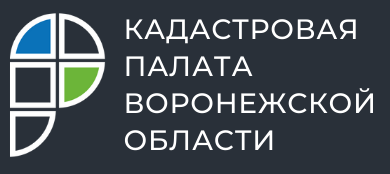 Кадастровых инженеров Воронежской области приглашают на лекцию25 ноября 2021 года в 10:00 Кадастровая палата Воронежской области проведет лекцию для кадастровых инженеров и иных заинтересованных лиц. Встреча состоится в конференц-зале организации по адресу: г. Воронеж, ул. Генерала Лизюкова, д. 2 (4 этаж). Эксперты региональной Кадастровой палаты затронут особенности заполнения запросов при предоставлении сведений кадастровым инженерам о почтовом адресе и адресе электронной почты правообладателя. Кроме того, на лекции объяснят, как получить электронную подпись, а также расскажут об ошибках кадастровых инженеров при подготовке актов обследования, межевых и технических планов. Интересующие вопросы, а также предложения по тематике лекций и семинаров можно направить по адресу электронной почты: oovk@36.kadastr.ru.Более подробную информацию по вопросам организации лекции можно узнать по телефону: 8 (473) 327-18-92 (добавочный 2120 или 2328),  по вопросам оплаты: 8 (473) 327-18-92 (добавочный 2306).Контакты для СМИ Кадастровая палата Воронежской областител.: 8 (473) 327-18-92 (доб. 2429 или 2326)press@36.kadastr.ru